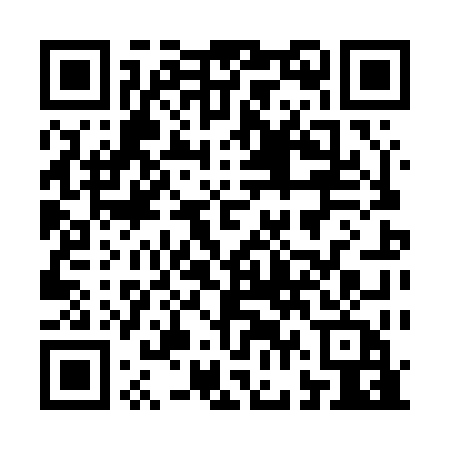 Prayer times for Campbell Crossroads, South Carolina, USAMon 1 Jul 2024 - Wed 31 Jul 2024High Latitude Method: Angle Based RulePrayer Calculation Method: Islamic Society of North AmericaAsar Calculation Method: ShafiPrayer times provided by https://www.salahtimes.comDateDayFajrSunriseDhuhrAsrMaghribIsha1Mon4:476:121:255:118:3810:032Tue4:476:121:255:128:3810:023Wed4:486:131:255:128:3710:024Thu4:486:131:255:128:3710:025Fri4:496:141:255:128:3710:016Sat4:506:141:265:128:3710:017Sun4:506:151:265:128:3710:018Mon4:516:151:265:128:3610:009Tue4:526:161:265:138:3610:0010Wed4:536:161:265:138:369:5911Thu4:536:171:265:138:369:5912Fri4:546:181:265:138:359:5813Sat4:556:181:275:138:359:5814Sun4:566:191:275:138:349:5715Mon4:576:191:275:138:349:5616Tue4:586:201:275:138:339:5617Wed4:586:211:275:138:339:5518Thu4:596:211:275:138:329:5419Fri5:006:221:275:138:329:5320Sat5:016:231:275:138:319:5321Sun5:026:231:275:138:319:5222Mon5:036:241:275:138:309:5123Tue5:046:251:275:138:299:5024Wed5:056:251:275:138:299:4925Thu5:066:261:275:138:289:4826Fri5:076:271:275:138:279:4727Sat5:086:281:275:138:269:4628Sun5:096:281:275:138:269:4529Mon5:106:291:275:138:259:4430Tue5:116:301:275:128:249:4331Wed5:126:311:275:128:239:42